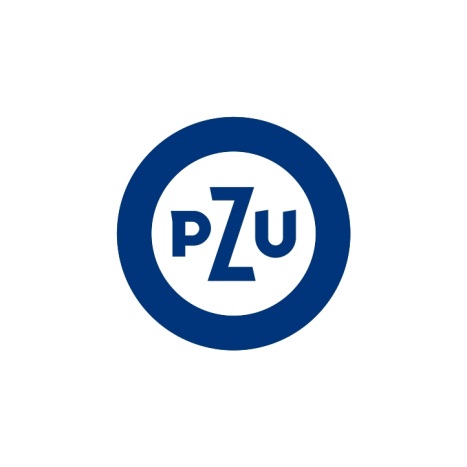 Oświadczenie o wysokości osiągniętego przychodu oraz dochodu/straty  narastająco od początku roku kalendarzowego do końca miesiąca kalendarzowego poprzedzającego datę złożenia wniosku Przedstawione informacje traktowane są jako poufne. 
PZU SA zastrzega sobie prawo do kontaktowania się z innymi podmiotami w celu uzyskania informacji mogących przyczynić się do poznania sytuacji Wnioskodawcy.Prawdziwość powyższych danych potwierdzam.[Administrator i dane kontaktowe administratora i Inspektora Ochrony Danych]Administratorem danych osobowych podanych w związku z zawarciem umowy gwarancji ubezpieczeniowej jest PZU SA z siedzibą w Warszawie, przy al. Jana Pawła II 24, 00-133 Warszawa.Kontakt z administratorem jest możliwy za pośrednictwem adresu e-mail kontakt@pzu.pl lub pisemnie na wyżej wskazany adres siedziby administratora. We wszystkich sprawach z zakresu ochrony danych osobowych może Pani/Pan kontaktować się z wyznaczonym przez administratora Inspektorem Ochrony Danych. Taki kontakt może się odbyć drogą elektroniczną na adres e-mail IODpzu@pzu.pl lub pisemnie na adres PZU SA, IOD, al. Jana Pawła II 24, 00-133 Warszawa.[Przetwarzanie danych]Administrator może przetwarzać Pani/Pana dane w celu: zawarcia i wykonania umowy gwarancji ubezpieczeniowej – podstawą prawną przetwarzania jest niezbędność przetwarzania danych do zawarcia i wykonywania umowy gwarancji ubezpieczeniowej,oceny ryzyka ubezpieczeniowego przed zawarciem umowy – podstawą prawną przetwarzania jest niezbędność przetwarzania danych do zawarcia i wykonania umowy gwarancji ubezpieczeniowej,marketingu bezpośredniego produktów i usług własnych administratora, obejmującego profilowanie w celu dostosowania przesyłanych treści marketingowych – podstawą prawną przetwarzania jest niezbędność przetwarzania danych do realizacji prawnie uzasadnionego interesu administratora; uzasadnionym interesem administratora jest dostarczanie klientom informacji o produktach ubezpieczeniowych i innych produktach finansowych oferowanych przez PZU SA; w przypadku wyrażenia zgody na przetwarzanie danych osobowych w celach marketingowych w przypadku niezawarcia umowy gwarancji ubezpieczeniowej lub po rozwiązaniu umowy gwarancji ubezpieczeniowej, zgoda ta będzie podstawą prawną dla przetwarzania danych osobowych; do celów marketingu wykorzystywane będą podane dane kontaktowe oraz dane kontaktowe pozyskane w przyszłości,ewentualnego dochodzenia roszczeń lub ewentualnej obrony przed roszczeniami związanymi z zawartą umową gwarancji ubezpieczeniowej – podstawą prawną przetwarzania jest niezbędność przetwarzania danych do realizacji prawnie uzasadnionego interesu administratora; uzasadnionym interesem administratora jest możliwość dochodzenia przez niego roszczeń oraz obrony przed roszczeniami wynikającymi z zawartej umowy gwarancji ubezpieczeniowej,reasekuracji ryzyk – podstawą prawną przetwarzania jest niezbędność przetwarzania danych do realizacji prawnie uzasadnionego interesu administratora; uzasadnionym interesem administratora jest zmniejszenie ryzyka ubezpieczeniowego związanego z umową zawartą z Panią/Panem,wypełniania przez administratora obowiązków dotyczących przechowywania dowodów księgowych dotyczących umów gwarancji ubezpieczeniowej – podstawą prawną przetwarzania jest niezbędność przetwarzania danych do wypełnienia obowiązku prawnego ciążącego na administratorze wynikającego z przepisów o rachunkowości,podejmowania ewentualnych czynności w związku z przeciwdziałaniem wypłacaniu nienależnych świadczeń lub odszkodowań – podstawą prawną przetwarzania jest niezbędność przetwarzania danych do realizacji prawnie uzasadnionego interesu administratora; uzasadnionym interesem administratora jest możliwość przeciwdziałania wypłacaniu nienależnych świadczeń lub odszkodowań.Podanie danych osobowych w związku z zawieraną umową jest konieczne do zawarcia i wykonywania umowy gwarancji ubezpieczeniowej oraz do dokonania oceny ryzyka – bez podania danych osobowych nie jest możliwe zawarcie umowy gwarancji ubezpieczeniowej.Podanie danych osobowych w celach marketingowych jest dobrowolne.[Okres przechowywania danych]Pani/Pana dane osobowe będą przechowywane do momentu przedawnienia roszczeń z tytułu umowy gwarancji ubezpieczeniowej lub do momentu wygaśnięcia obowiązku przechowywania danych wynikającego z przepisów prawa.Administrator przestanie wcześniej przetwarzać dane wykorzystywane do celów marketingu bezpośredniego, obejmującego profilowanie, jeżeli zgłosi Pani/Pan sprzeciw wobec przetwarzania Pani/Pana danych w tym celu. W zakresie, w jakim podstawą przetwarzania danych jest zgoda, Pani/Pana dane osobowe będą przetwarzane do czasu jej wycofania. [Przekazywanie danych]Pani/Pana dane osobowe mogą być udostępnione podmiotom i organom upoważnionym do przetwarzania tych danych na podstawie przepisów prawa.Pani/Pana dane osobowe mogą być udostępnione zakładom reasekuracji, a także mogą być przekazywane innym spółkom z Grupy PZU, jeśli wyraziła Pani/Pan zgodę na takie przekazanie.Pani/Pana dane osobowe mogą być przekazywane podmiotom przetwarzającym dane osobowe na zlecenie administratora: dostawcom usług IT, podmiotom przetwarzającym dane w celu windykacji należności, agencjom marketingowym, czy też agentom ubezpieczeniowym, przy czym takie podmioty przetwarzają dane na podstawie umowy z administratorem i wyłącznie zgodnie z poleceniami administratora.Pani/Pana dane osobowe mogą być udostępnione podmiotom w państwach poza Europejskim Obszarem Gospodarczym w związku z realizacją umowy ubezpieczenia komunikacyjnego albo turystycznego.[Pani/Pana prawa]Przysługuje Pani/Panu prawo dostępu do swoich danych osobowych oraz prawo żądania ich sprostowania, ich usunięcia lub ograniczenia ich przetwarzania.Przysługuje Pani/Panu prawo do przenoszenia danych osobowych, tj. do otrzymania od administratora Pani/Pana danych osobowych, w ustrukturyzowanym, powszechnie używanym formacie nadającym się do odczytu maszynowego. Może Pani/Pan przesłać te dane innemu administratorowi.W zakresie, w jakim podstawą przetwarzania Pani/Pana danych osobowych jest przesłanka prawnie uzasadnionego interesu administratora, przysługuje Pani/Panu prawo wniesienia sprzeciwu wobec przetwarzania Pani/Pana danych osobowych. W szczególności przysługuje Pani/Panu prawo sprzeciwu wobec przetwarzania danych na potrzeby marketingu bezpośredniego w tym profilowania. W zakresie, w jakim podstawą przetwarzania Pani/Pana danych osobowych jest zgoda, ma Pani/Pan prawo jej wycofania. Zgodę można odwołać w każdym czasie w oddziale lub wysyłając e-mail na adres kontakt@pzu.pl albo pismo na adres PZU, ul. Postępu 18a, 02-676 Warszawa. Wycofanie zgody nie wpływa na zgodność z prawem przetwarzania dokonanego na podstawie zgody przed jej wycofaniem.W celu skorzystania z powyższych praw należy skontaktować się z administratorem lub z Inspektorem Ochrony Danych, korzystając ze wskazanych wyżej danych kontaktowych.Przysługuje Pani/Panu prawo wniesienia skargi do organu nadzorczego zajmującego się ochroną danych osobowych w Polsce.Oświadczam, że zapoznałam/em się z powyższą „Informacją Administratora danych osobowych” o przetwarzaniu moich danych osobowych.Data otrzymania wniosku przez PZU SAData otrzymania wniosku przez PZU SAData otrzymania wniosku przez PZU SAData otrzymania wniosku przez PZU SAData otrzymania wniosku przez PZU SAData otrzymania wniosku przez PZU SAData otrzymania wniosku przez PZU SAData otrzymania wniosku przez PZU SAData otrzymania wniosku przez PZU SAData otrzymania wniosku przez PZU SAData otrzymania wniosku przez PZU SAData otrzymania wniosku przez PZU SAData otrzymania wniosku przez PZU SAData otrzymania wniosku przez PZU SAData otrzymania wniosku przez PZU SA– –Podpis i pieczątka osoby przyjmującej wniosekPodpis i pieczątka osoby przyjmującej wniosekPodpis i pieczątka osoby przyjmującej wniosekPodpis i pieczątka osoby przyjmującej wniosekPodpis i pieczątka osoby przyjmującej wniosekPodpis i pieczątka osoby przyjmującej wniosekPodpis i pieczątka osoby przyjmującej wniosekPodpis i pieczątka osoby przyjmującej wniosekPodpis i pieczątka osoby przyjmującej wniosekPodpis i pieczątka osoby przyjmującej wniosekPodpis i pieczątka osoby przyjmującej wniosekPodpis i pieczątka osoby przyjmującej wniosekPodpis i pieczątka osoby przyjmującej wniosekPodpis i pieczątka osoby przyjmującej wniosekPodpis i pieczątka osoby przyjmującej wniosekI. WNIOSKODAWCAI. WNIOSKODAWCAI. WNIOSKODAWCAI. WNIOSKODAWCAPełna nazwaPrzychódPrzychódKoszty uzyskania przychoduDochód/Strata––MiejscowośćDataDataDataDataDataDataDataDataDataDataPodpis––MiejscowośćDataDataDataDataDataDataDataDataDataDataDataPodpis